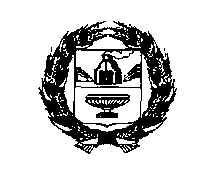 АДМИНИСТРАЦИЯ РЕБРИХИНСКОГО РАЙОНААЛТАЙСКОГО КРАЯПОСТАНОВЛЕНИЕ__________________                                                                                № ________с. РебрихаВ соответствии с Федеральным законом от 27.07.2010 № 210-ФЗ «Об организации предоставления государственных и муниципальных услуг»,  Федеральным законом от 28.12.2016 №471-ФЗ «О внесении изменений в отдельные законодательные акты Российской	 Федерации  и признании утратившим силу отдельных положений законодательных актов Российской Федерации»ПОСТАНОВЛЯЮ:1. Внести в Административный регламент по оказанию муниципальной услуги «Зачисление в общеобразовательную организацию», утвержденный постановлением Администрации Ребрихинского района Алтайского края от 20.01.2021 № 16 следующие изменения:1.1. подпункт 6.1 пункта 6 изложить в следующей редакции: «6.1. Для предоставления муниципальной услуги, заявителю необходимо предоставить в общеобразовательную организацию следующие документы:личное заявление родителя (законного представителя) о зачислении ребенка или поступающего в общеобразовательную организацию;копию документа, удостоверяющий личность родителя (законного представителя) ребенка или поступающего;копию свидетельства о рождении ребенка или документа, подтверждающий родство заявителя;копию свидетельства о рождении полнородных и неполнородных брата и (или) сестры (в случае использования права преимущественного приема на обучение по образовательным программам начального общего образования ребенка в муниципальную образовательную организацию, в которой обучается его полнородные и неполнородные брат и (или) сестра);копию документа, подтверждающего установление опеки или попечительства (при необходимости); копию документа о регистрации ребенка или поступающего по месту жительства или по месту пребывания на закрепленной территории или справку о приеме документов для оформления регистрации по месту жительства (в случае приема на обучение ребенка или поступающего, проживающего на закрепленной территории);копии документов, подтверждающих право внеочередного, первоочередного приема на обучение по основным общеобразовательным программам или преимущественного приема на обучение по образовательным программам основного общего и среднего общего образования, интегрированным с дополнительными общеразвивающими программами, имеющими целью подготовку несовершеннолетних граждан к военной или иной государственной службе, в том числе к государственной службе российского казачества; копию заключения психолого-медико-педагогической комиссии (при наличии).В заявлении о приеме на обучение родителем (законным представителем) ребенка или поступающим, указываются следующие сведения:фамилия, имя, отчество (при наличии) ребенка или поступающего;дата рождения ребенка или поступающего;адрес места жительства и (или) адрес места пребывания ребенка или   поступающего;фамилия, имя, отчество (при наличии) родителя(ей) (законного(ых) представителя(ей) ребенка;адрес места жительства и (или) адрес места пребывания родителя(ей) (законного(ых) представителя(ей) ребенка;адрес(а) электронной почты, номер(а) телефона(ов) (при наличии) родителя(ей) (законного(ых) представителя(ей) ребенка или поступающего;о наличии права первоочередного или преимущественного приема;о потребности ребенка или поступающего в обучении по адаптированной образовательной программе и (или) в создании специальных условий для организации обучения и воспитания обучающегося с ограниченными возможностями здоровья в соответствии с заключением психолого-медико-педагогической комиссии (при наличии) или инвалида (ребенка-инвалида) в соответствии с индивидуальной программой реабилитации;согласие родителя(ей) (законного(ых) представителя(ей) ребенка на обучение ребенка по адаптированной образовательной программе (в случае необходимости обучения ребенка по адаптированной образовательной программе);согласие поступающего, достигшего возраста восемнадцати лет, на обучение по адаптированной образовательной программе (в случае необходимости обучения указанного поступающего по адаптированной образовательной программе);язык образования (в случае получения образования на родном языке из числа языков народов Российской Федерации или на иностранном языке);родной язык из числа языков народов Российской Федерации (в случае реализации права на изучение родного языка из числа языков народов Российской Федерации, в том числе русского языка как родного языка);государственный язык республики Российской Федерации (в случае предоставления общеобразовательной организацией возможности изучения государственного языка республики Российской Федерации);факт ознакомления родителя(ей) (законного(ых) представителя(ей) ребенка или поступающего с уставом, с лицензией на осуществление образовательной деятельности, со свидетельством о государственной аккредитации, с общеобразовательными программами и другими документами, регламентирующими организацию и осуществление образовательной деятельности, права и обязанности обучающихся;согласие родителя(ей) (законного(ых) представителя(ей) ребенка или поступающего на обработку персональных данных.Образец заявления о приеме на обучение размещается общеобразовательной организацией на своих информационном стенде и официальном сайте в сети Интернет.При посещении общеобразовательной организации и (или) очном взаимодействии с уполномоченными должностными лицами общеобразовательной организации родитель(и) (законный(ые) представитель(и) ребенка предъявляет(ют) оригиналы документов, указанных в абзацах 3-7 настоящего пункта, а поступающий - оригинал документа, удостоверяющего личность поступающего.При приеме на обучение по образовательным программам среднего общего образования представляется аттестат об основном общем образовании, выданный в установленном порядке.Родитель(и) (законный(ые) представитель(и) ребенка, являющегося иностранным гражданином или лицом без гражданства, дополнительно предъявляет(ют) документ, подтверждающий родство заявителя(ей) (или законность представления прав ребенка), и документ, подтверждающий право ребенка на пребывание в Российской Федерации.Иностранные граждане и лица без гражданства все документы представляют на русском языке или вместе с заверенным в установленном порядке переводом на русский язык».2.    Настоящее постановление вступает в силу с 1 марта 2022 года и действует до 1 марта 2026 года.3. Разместить настоящее постановление на официальном сайте Администрации Ребрихинского района Алтайского края.4. Опубликовать данное постановление в Сборнике муниципальных правовых актов Администрации Ребрихинского района Алтайского края и обнародовать на официальном сайте Администрации Ребрихинского района Алтайского края.5. Контроль за исполнением настоящего постановления возложить на заместителя главы Администрации района по социальным вопросам                                                                   С.П.Кашперову.Глава района                                                                                            Л.В.Шлаузер                Заместитель главы Администрации района по социальным вопросам                                                                   С.П.КашпероваУправляющий деламиАдминистрации района                                                                         В.Н.ЛебедеваПредседатель комитета по образованию Администрации Ребрихинского района 				              Е.А.КарповаНачальник юридического отдела   Администрации района			                                                  С.А. НакоряковЕвгения Николаевна Курьянова(38582)21054         О внесении изменений в постановление Администрации Ребрихинского района Алтайского края от 20.01.2021 № 16 «Об утверждении Административного регламента  по предоставлению муниципальной услуги «Зачисление в общеобразовательную организацию»